期末检测卷一、填一填。(1题2分，其余每空1分，共20分)1．看图写数。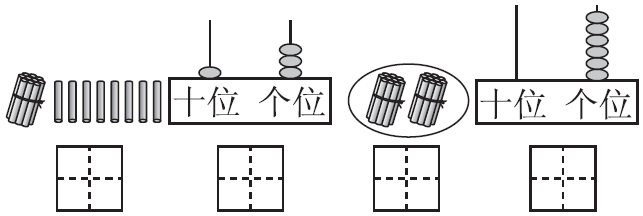 2．我是(　　)年级的学生，今年(　　)岁了。3．找规律填数。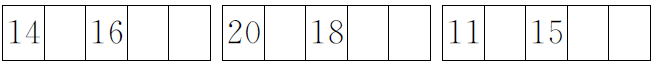 4．(　　)里面有8个一和1个十；20里面有(　　)个十。5．(　　)在17的前面，17在(　　)和(　　)的中间。6．小朋友排队做操，小林排在第3，小云排在第7，小林和小云之间有(　　　　)个小朋友。7．今天是星期二，因为下雨运动会推迟两天举行。应该在星期(　　)举行运动会。二、算一算。(18分)4＋7＝　　　8－6＝　　　6＋9＝8＋4＝9－0＝8＋2＝7＋5＝9＋9＝14－3＝12－2＝3＋8＝ 6＋5＝5＋7＋2＝　　　　8＋8－2＝19－10＋8＝6＋8－4＝15－5－6＝7＋7－2＝三、按要求解决问题。(1题2分，2题4分，3题6分，共12分)1．在△的左边画2个□，右边画4个○。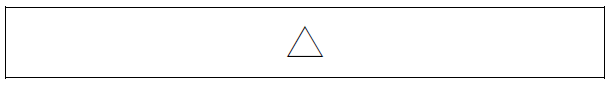 2．画一画。(1)画○，与同样多。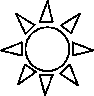 _________________________________________________________(2)画△，比☆少2个。☆☆☆☆☆_________________________________________________________3．数一数，填一填。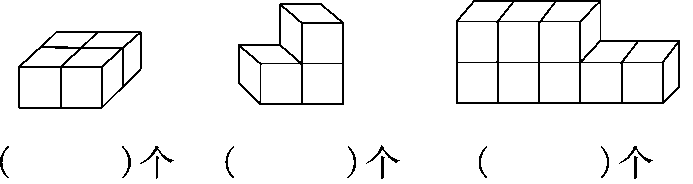 四、在里填上“＞”“＜”或“＝”。(每空1分，共6分)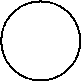 1015－10　　9＋86＋89－39  19－8113＋66＋3  105＋6五、猜灯谜，填一填。(每空1分，共6分)＋9＝13　　8＋＝15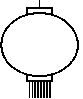 2＋＝8  ＋7＝126＋＝12  ＋7＝7六、看图列式计算。(每题3分，共12分)1.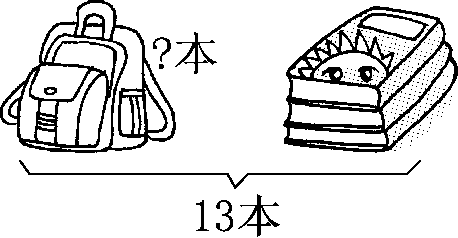 ＝(本)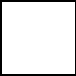 2.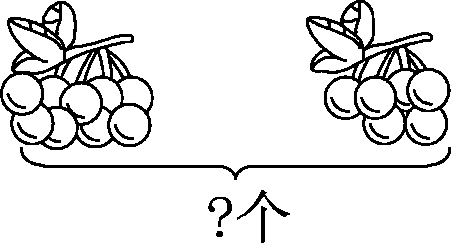 ＝(个)3.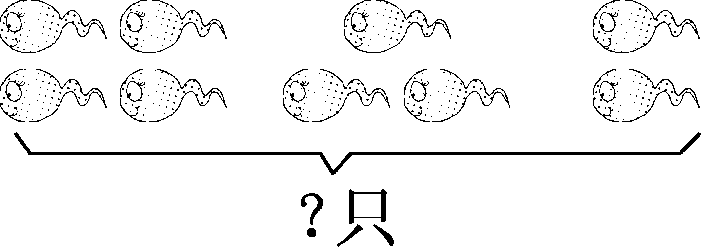 ＝(只)4.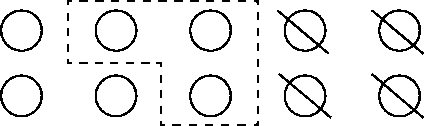 ＝七、解决问题。(5题6分，其余每题5分，共26分)1.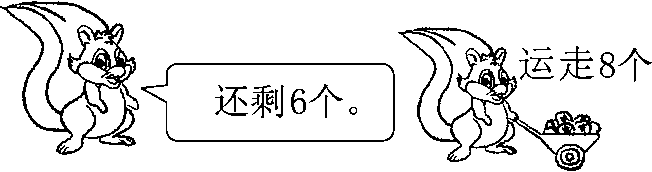 原来有多少个松果？＝(个)2．外婆一共摘了18个苹果。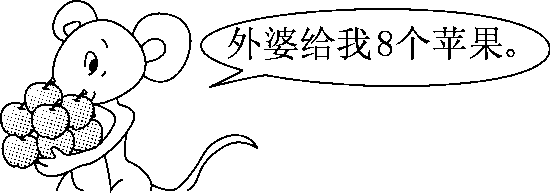 还剩下多少个苹果？＝(个)3．湖里共有12只天鹅，飞走了5只，湖里现在有多少只天鹅？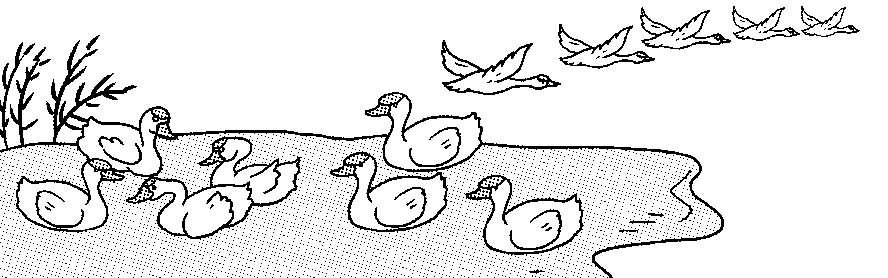 ＝(只)4．车上原来有9人，到站后，下去了2人，上来了3人。车上现在有多少人?＝(人)5.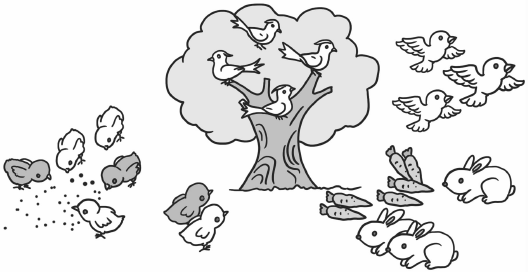 (1)一共有几只小鸡？方法一：＝(只)方法二：＝(只)(2)请你提一个其他数学问题，并解答。答案一、1.18　13　20　6　　2.略　3．15　17　18　19　17　16　13　17　194．18　2　5.16　16　18　6.3　7.四二、11　2　15　12　9　10　12　1811　10　11　11　14　14　17　10　4　12三、1.2．(1)○○○○　(2)△△△　3.4　3　8四、>　>　<　＝　＝　<五、4　7　6　5　6　0六、1.13－3＝10　2.9＋6＝15　3.4＋3＋2＝94．10－4－3＝3七、1.8＋6＝14　2.18－8＝10　3.12－5＝74．9－2＋3＝105．(1)方法一：5＋2＝7　方法二：4＋3＝7(2)一共有几根萝卜？2＋4＝6(根)(答案不唯一)